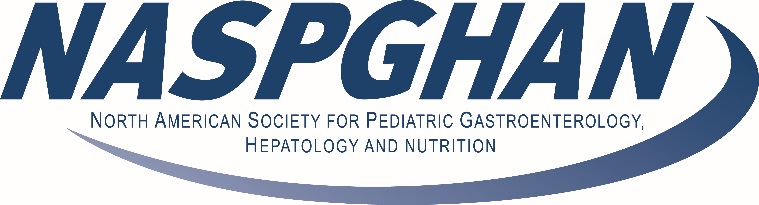 PRESIDENTJames E. Heubi, MDCincinnati Children’s  Medical CenterDivision of GI & Nutrition3333 Burnet AvenueCincinnati, OH 45229-3026513-636-8046PRESIDENT-ELECTKaren Murray, MDSeattle Children's HospitalDiv of GI, P5-1, M.S OB 9.6204800 Sand Point Way NE, PO Box 5371Seattle, WA 98105PAST PRESIDENTCarlo Di Lorenzo, MDNationwide Children’s HospitalThe Ohio State University700 Children’s DriveColumbus, OH 43205614-722-3450Carlo.diloreno@nationwidechildrens.orgSECRETARY – TREASURERMichael Narkewicz, MDUniversity of Colorado SOMChildren's Hospital Colorado, B29013123 East 16th AvenueAurora, CO 80045720-777-6669michael.narkewicz@childrenscolorado.orgEXECUTIVE COUNCILValeria Cohran, MDChicago, IL Douglas Fishman, MD, FASGEHouston, TXSolange Heller Rousant, MDNaucalpan, MexicoSandeep Gupta, MDIndianapolis, INBinita Kamath, MD, MBBChir, MRCP, ONChris Liacouras, MDPhilddelphia, PAPetar Mamula, MDPhiladelphia, PAEXECUTIVE DIRECTORMargaret K. Stallingsmstallings@naspghan.orgNASPGHAN Annual MeetingNovember 2-5, 2017Las Vegas, NV________________November 29, 2016Thelma King ThielLiver Health InitiativeDear Ms.Thiel:The North American Society for Pediatric Gastroenterology, Hepatology and Nutrition (NASPGHAN) congratulates you on the progress you have made in your recent Liver Health Initiative. We are in agreement with the goal to make liver education and information available in schools and at government and military agencies. We share your sense of priority to ensure that liver health education is included in the future National Academy of Sciences recommendations for eliminating viral hepatitis. NASPGHAN supports your efforts to expand the dialogue beyond viral hepatitis and to address the many other liver-related diseases.Sincerely,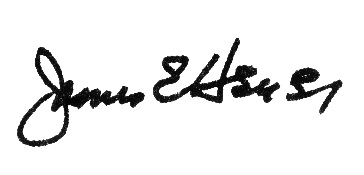 James Heubi, MDPresident, NASPGHAN